Fig 1: Number of respondents per continent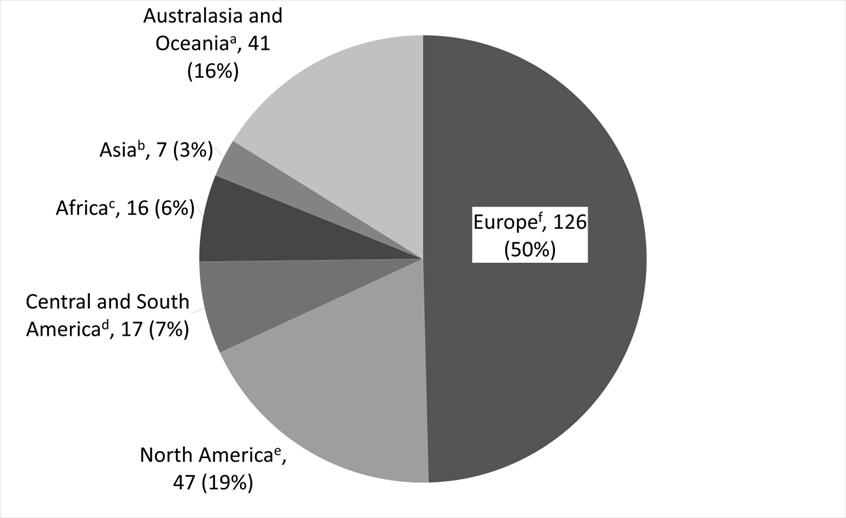 a Australia, New Zealandb China, India, Japan, South Korea, Taiwan, Thailandc Kenya, Nigeria, Senegal, South Africad Argentina, Bolivia, Brazil, Chile, Colombia, Guatemala, Mexico, Uruguay, Venezuelae Canada, United Statesf Belgium, Denmark, France, Germany, Ireland, Israel, Italy, Netherlands, Norway, Sweden,  Switzerland, United Kingdom